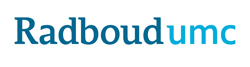 Competentieprofiel Uitgebreide Kwalificatie Onderwijs (UKO)Iedere docent die het traject naar het behalen van een onderwijskwalificatie inzet, houdt een portfolio bij. Om richting te geven aan de opbouw van uw portfolio, treft u in dit document voor alle vijf UKO-competentieclusters een aantal reflectievragen aan, plus een aantal voorbeelden/ondersteunende stukken waaraan u kunt denken.In dit portfolio zijn minimaal opgenomen:een reflectieverslag met daarin per competentiecluster eigen reflectie op al het hiervoor verzamelde materiaal. Besteed hierbij nadrukkelijk aandacht aan alle gevraagde competenties per cluster. Als een enkele competentie geen betrekking heeft op uw onderwijspraktijk, dan kunt u dat kort in het reflectieverslag vermelden.een ingevuld zelfreflectie-instrument UKOmateriaal dat is verzameld om aan te tonen dat aan de gevraagde competenties is voldaan. Dit kan zijn: voorbeelden van eigen producten evaluaties/ feedback van studenten feedback van collega’s (is ook beoordeling onderwijsleidinggevende)verslagen van peer review van verschillende onderwijsvormeninzichten opgedaan in cursussen, literatuur, op congressen, symposia, etc.een evaluatieverslag van het UKO-traject dat u heeft doorlopen een overzicht van de eigen onderwijsactiviteiten (onderwijs CV).InhoudsopgaveCoördinatie en management	2Curriculumontwikkeling en evaluatie	4Toetsing en feedback	6Individuele professionaliteit	8Teamprofessionaliteit	10Coördinatie en managementDe competenties rond coördinatie en management betreffen uw organisatorische vermogen op het gebied van onderwijs, en het betrekken van uw collega’s en studenten hierbij. Bent u in staat om zaken voor elkaar te krijgen, krijgt u uw collega’s mee in uw ideeën? Met uw organisatorische kwaliteiten zorgt u ervoor dat uw curriculumonderdeel past in het grote plaatje van de (eindtermen van de) opleiding, dat alle onderwijsbenodigdheden op tijd in orde zijn, dat docenten goed voorbereid zijn, etc.CompetentiesAan het onderwijs en de toetsing draagt u substantieel en proactief bij doordat u op het niveau van cursus, thema, leerlijn, kwartaal of curriculum onder meer: adequaat overzicht houdt over opbouw en inhoud;resultaten, ervaringen en visies van collega's en van studenten vergaart;alert bent op organisatorische en logistieke aspecten;effectief leiding geeft aan visieontwikkeling, (her)ontwerp, ontwikkeling, uitvoering en evaluatie.U verricht uw coördinatie- en managementtaken effectief doordat u:reflecteert op uw functioneren;feedback verzamelt over uw functioneren;gebruik maakt van relevante inzichten uit literatuur en andere bronnen;bewust kiest tussen verschillende stijlen en technieken van leiding geven.In uw coördinatie- en managementwerk kiest u bewust tussen zelf doen, delegeren, uitwisselen en samenwerken door een afweging te maken tussen (1) de efficiëntie van het proces, (2) de kwaliteit van het resultaat, en (3) de capaciteiten, voorkeuren en ontwikkelingsmogelijkheden van de betrokkenen.U werkt proactief aan een goede collegiale sfeer, u stimuleert uitwisseling van ideeën en ervaringen en u werkt aan oplossingen voor een als te hoog ervaren werklast.ReflectievragenHoe zorgt u, als coördinator, ervoor dat alle relevante ontwikkelingen verwerkt worden in het onderwijs? Hoe stemt u dat af met bijv. andere coördinatoren, docenten en collega’s?Welke (innovatieve) onderwijsvernieuwingen heeft u als coördinator geïmplementeerd? Wat was uw probleemanalyse (bijv. van het studiegedrag van studenten) en wat de vernieuwing? Welke acties heeft u ondernomen om er draagvlak voor te krijgen?Op welke manier heeft u ervoor gezorgd dat de toetsing van het onderwijsonderdeel valide is in relatie tot de leerdoelen? En hoe past de toetsing van uw onderwijsonderdeel in het totale toetsprogramma/toetsplan van de opleiding? Wat doet u om ervoor te zorgen dat verbeterpunten en daarvoor te nemen acties worden uitgevoerd? En hoe bewaakt u de voortgang en het effect ervan?Hoe bespreekt u de kwaliteit van onderwijsactiviteiten en uw bevindingen uit evaluaties met de docenten die u aanstuurt, het opleidingsmanagement, etc.?Hoe zorgt u ervoor dat de organisatie van uw onderwijs goed verloopt, zowel qua planning als qua voorzieningen? Wat doet u om ervoor te zorgen dat uw curriculumonderdeel aansluit bij het ontwerp en het beleid van de opleiding als geheel? Hoe helpt uw betrokkenheid bij met onderwijs verbonden commissies, werkgroepen etc. daarbij?Voorbeelden / ondersteunende stukkenOm uw reflectie te onderbouwen kunt u denken aan informatie op basis van:Een lijstje aan van onderwijsgerelateerde bijeenkomsten die u heeft bijgewoond (Facultaire O&O meetings; Radboud onderwijsdagen; docenten bijeenkomsten in de kwartalen; etc.);Beschrijving van uw werkwijze om te komen van conceptroosters tot definitieve roosters. Een logboek van de contacten met de docenten die u aanstuurt;Een link naar een Blackboardpagina die uw onderwijsvernieuwing beschrijft;Een vlog waarin uw onderwijsvernieuwing getoond wordt en uw reflectie daar op; De vastgelegde communicatie met uw collega-docenten over de naar uw mening minder goed verlopen onderwijsmomenten; Onderdelen uit formele evaluaties waarbij uw aangedragen oplossingen voor knelpunten beschreven staan; De toetsonderdelen of toetsvragen die u heeft ontworpen inclusief de feedback van de toetscommissie en ook uw feedback op de feedback;De analyse van de door u aangeleverde toetsonderdelen; Studentevaluatie van de door u aangeleverde toetsonderdelen;De onderwijsparagraaf uit het stafoverleg op uw afdeling;Overzicht van uw eigen PDCA-cyclus voor het stuk onderwijs dat u coördineert;Een reflectie over de manier waarop u de uitgangspunten van het Curriculum 2015 hebt omgevormd tot leeractiviteiten van studenten.Curriculumontwikkeling en evaluatieIn dit cluster staan de competenties die u nodig hebt om grotere onderwijseenheden aan te sturen, te verbeteren en te updaten. Voor het aansturen maakt u gebruik van curriculumbrede informatie en inzichten. Voor het verbeteren maakt u gebruik van en bent u ook actief betrokken bij de evaluatie en kwaliteitscyclus van grotere onderwijseenheden. Voor het updaten maakt u gebruik van de wetenschappelijke literatuur, van de discussies in onderwijsland en van uw bevindingen op (inter)nationale congressen.Competenties Aan de ontwikkeling en verbetering van het onderwijs en de toetsing draagt u substantieel en proactief bij doordat u op het niveau van cursus, thema, leerlijn, kwartaal of curriculum onder meer:adequaat overzicht houdt over de opbouw en inhoud van de curricula;het functioneren van het onderwijs en van de toetsing onderzoekt;hedendaagse onderwijskundige en technologische inzichten verkent en toepast;grondig overzicht houdt over inhoudelijke ontwikkelingen in uw vakgebied;aandacht heeft voor ontwikkelingen in aanpalende vakgebieden.ReflectievragenWat heeft u gedaan om ontwikkelingen in de didactiek van uw vakgebied te leren kennen en welke verbeteringen heeft u doorgevoerd met behulp van deze kennis? Hoe heeft u achterhaald dat het daadwerkelijk om een verbetering ging?Welke activiteiten heeft u ontplooid op uw eigen afdeling om het onderwijs dat door uw afdeling wordt gegeven te stroomlijnen? Hoe bent u omgegaan met de positieve reacties en hoe heeft u die gebruikt om uw afdelingsonderwijsgroep sterker te maken? Op welke manier bent u omgegaan met eventuele weerstand?Welke stappen onderneemt u om het onderwijs van aanpalende disciplines of vakgebieden te kennen? Wat heeft u gedaan om de conclusies van deze kennis uit te dragen?Hoe bespreekt u de kwaliteit van uw onderwijs en dat van uw collega’s? Tot welke aanpassingen leiden deze uitwisselingen van ervaringen? Hoe zorgt u ervoor dat u de grondbeginselen van het huidige curriculum in onderwijsopdrachten vertaalt? Op welke manier bent u de effectiviteit deze opdrachten nagegaan?Welke inzichten hebben uw congresbezoeken/specifieke dagen/symposia op het gebied van onderwijs of uw eigen vakdiscipline achtergelaten? Hoe heeft u ervoor gezorgd dat deze inzichten verspreid werden en gebruikt in uw onderwijs en onderwijsontwikkeling?Voorbeelden / ondersteunende stukkenOm uw reflectie te onderbouwen kunt u denken aan informatie op basis van:Verslagen van onderwijsoverleg op uw eigen afdeling;Enquêtes afgenomen bij collega’s of studenten;Feedback waarom u een collega van een andere discipline gevraagd hebt;Verbeterde onderwijsopdrachten met een reflectie op het verbeterproces;Een lijst van artikelen over de vakdidactiek van uw discipline met uw reflectie op wat die u hebben opgeleverd;Logboek van email-contact met bijvoorbeeld een onderwijskundige over de implementatie van de grondbeginselen van het curriculum in de door u ontworpen onderwijseenheid;Uitgeschreven verslag of videoblog over de opbrengsten van een congresbezoek of over de bijdrage aan een congres;Uw mening over de evaluatie van de onderwijseenheid waarin u participeert;Verslagen van onderwijsmanagementgremia waarin u participeert;Een essay over een actueel onderwijskundig onderwerp (zoals bijvoorbeeld iPad-school, concentratievermogen, jongens en hun brein, etc.);Een certificaat van een cursus of inspiratiesessie die past bij uw ontwikkeltraject.Toetsing en feedbackStudenten en docenten ondernemen en organiseren leeractiviteiten om daarmee de doelen te bereiken die door de opleiding van belang gevonden worden en die de studenten een stap dichter bij de beroepsuitoefening brengen. Op weg daarheen wordt aan de studenten op grond van toetsing feedback gegeven en wordt tevens beoordeeld in hoeverre zij op de goede weg zijn. Bovendien worden de toetsresultaten gebruikt om te selecteren.Niet alleen de inhoud, maar ook de vorm van de toetsing en de daaropvolgende feedback bepalen hoe studenten (en docenten) omgaan met de toetsing en dus met leren en doceren. Daarom nemen toetscompetenties in de ontwikkeling van docenten een belangrijke plaats in.CompetentiesAan de kwaliteit, effectiviteit en verantwoording van de toetsing draagt u substantieel en proactief bij doordat u:de ontwikkelingen in de toetskunde volgt en beoordeelt op hun relevantie voor het curriculum, ze bespreekt met collega's, en daar waar zinvol initiatief neemt tot implementatie;collega's ondersteunt, inspireert en coördineert bij het ontwikkelen van toetsen en bij het beoordelen van toetsprestaties;collega's begeleidt bij het ontwikkelen van hun toetsbekwaamheid;de educatieve functie van toetsing onder de aandacht brengt en zorgt dat de toetsing die functie werkelijk vervult;de kwaliteit van de toetsing onderzoekt en de bevindingen gebruikt ter verbetering van de toetsing en van het onderwijs;goed overzicht hebt van de toetsing op curriculumniveau en dit overzicht gebruikt bij het ontwerpen van toetsing op gedetailleerder niveau;uw overzicht over het functioneren van de toetsing en uw toetsdeskundigheid inzet voor gemeenschappelijke reflectie op het toetsprogramma van de opleiding.ReflectievragenHoe communiceert u met collega’s over de door hen aan u voorgelegde toetsvragen en toetsopdrachten?Wat doet u om collega’s op de hoogte te brengen van nieuwe inzichten over toetsing?Hoe weet u dat uw keuzes over beoordeling, cesuur- en cijferbepaling de juiste zijn?Hoe en voor wie heeft u de feedback georganiseerd voor de toetsing waarvoor u verantwoordelijk bent?Wat is het effect van de toetsing waaraan u bijdraagt op het leren van de studenten?Hoe gebruiken de studenten en docenten de feedback die ze na uw toetsing krijgen?Hoe zorgt u ervoor dat de informatie over de toetsing duidelijk en veilig bij de betrokken partijen komt?Wat doet u om een situatie te scheppen waarin er veilig relevante feedback gevraagd en gegeven kan worden?Voorbeelden / ondersteunende stukkenOm uw reflectie te onderbouwen kunt u denken aan informatie op basis van:Ontwikkelde toetssets met bijbehorende toetsmatrices, beoordelingscriteria/rubrics, toetsregelingen, toetsanalyses en –evaluaties;Overzicht van taken en bevoegdheden van een examinator;Verslag van de stappen waarmee een juiste en verantwoorde toets geproduceerd werd; Toetsanalyses en een evaluatie van uzelf hierbij;Certificaat van een cursus over toetsontwikkeling;Overzicht van het toetsprogramma waarin uw eigen toets is opgenomen en een reflectie op de consequentie voor vorm en inhoud van de toets hierop;Uittreksel uit een document waarin de wijze waarop de uitslag wordt gepubliceerd is beschreven;Feedback van een collega over de hulp die u bood bij het aanleveren van toetsvragen;Verslag van een toetsnabespreking;Mailwisseling over de toetsinzage.Individuele professionaliteitDe competenties rond individuele professionaliteit betreffen uw grondhouding op het gebied van onderwijs. Hoe wilt u zich op onderwijsgebied verder ontwikkelen en welke mogelijkheden ziet u daarvoor? Voelt u zich betrokken bij het onderwijs en voelt u zich verantwoordelijk voor de verbetering ervan? Heeft u een duidelijke visie over hoe academisch onderwijs op uw vakgebied eruit moet zien? Welke dilemma’s ervaart u in de praktijk en hoe zou de opleiding daar volgens u mee om moeten gaan? Inspireert het u om te zien dat die visie gedeeld en toegepast wordt? En hoe gaat u om met aspecten die de academische integriteit raken? Hoe koppelt u uw expertrol op uw vakgebied en uw ervaring in het onderwijs aan uw onderwijsvisie en andere vakgebieden in de opleiding en hoe vertaalt u dit alles naar vernieuwingen en/of veranderingen in de opleiding?CompetentiesU ontwikkelt uw coördinerende capaciteiten door weloverwogen:te reflecteren aan de hand van situaties uit uw eigen praktijk;feedback te verzamelen van verschillende bronnen;uw ontwikkeling met collega's te bespreken.U verbindt de universitaire opleiding en de relevante maatschappelijke velden met elkaar, onder meer door in wetenschappelijke en maatschappelijke gremia te participeren.U ontwikkelt en deelt een gefundeerde visie op het universitair onderwijs in de maatschappelijke context.U ontwikkelt uw visie op onderwijs door actief formele en informele contacten te onderhouden met studenten, patiënten en werkveldvertegenwoordigers.ReflectievragenHoe blijft u op de hoogte van ontwikkelingen en vernieuwingen in het universitair onderwijs? En hoe verwerkt u die in uw eigen onderwijs(onderdeel)? Geef hiervan een concreet voorbeeld. Hoe toetst u of deze vertaling ook als relevant wordt ervaren? Op welke manier deelt u uw ervaringen op het gebied van academische (medisch) onderwijs met mensen buiten de eigen opleiding en buiten het Radboudumc? In welke vorm (poster, presentatie, publicatie) en op welke plek (onderwijsdag RU, NVMO-congres, AMEE, etc.) heeft u een formele bijdrage aan disseminatie over onderwijs geleverd of verwacht u dat in de toekomst te kunnen doen?Hoe ziet u de relatie tussen het onderwijs waar u bij betrokken bent en de beroepspraktijk in de maatschappij? Wat doet u om die twee met elkaar te verbinden, rekening houdend met de academische integriteit?Hoe zorgt u ervoor dat anderen van uw onderwijsvisie op de hoogte zijn en wat doet u om hen mee te krijgen in uw visie? Wat heeft u anderen voorgelegd en wat heeft u gedaan of kunnen doen met hun reactie? Voorbeelden / ondersteunende stukkenOm uw reflectie te onderbouwen kunt u denken aan informatie op basis van:Persoonlijke leerdoelen en ontwikkelpunten; bijvoorbeeld in de vorm van een POP;Verslag van overleg met voor het onderwijs relevante externe contacten;Link naar een website waarin u als lid of voorzitter van een (inter)nationale gezichtsbepalende commissie, bestuur, redactie, etc. op (bio)medisch of tandheelkundig onderwijsterrein opgenomen bent;A4tje met uw persoonlijke uitwerking van de visie van het Radboudumc op onderwijs;Plan van aanpak voor het behalen van uw eigen ambities in het Radboudumc;Vastgelegde stappen die u onderneemt om beginnende collega’s te stimuleren op het gebied van onderwijs, bijvoorbeeld deze collega’s te wijzen op het cursus- en ontwikkelingsaanbod; Publicaties over (bio)medisch of tandheelkundig onderwijs in (inter)nationale peer-reviewed tijdschriften.TeamprofessionaliteitStudenten worden in hun ontwikkeling geïnspireerd, ondersteund en beoordeeld door vele personen die ieder hun eigen competenties, mogelijkheden, overtuigingen en ambities hebben. Deze verscheidenheid hoeft geen versnippering te betekenen; ze kan positief bijdragen aan de ontwikkeling van de studenten indien deze personen (docenten en niet-docenten) in hun onderwijsactiviteiten en in hun eigen ontwikkeling in productieve wisselwerking met elkaar staan. Het is bij uitstek de competentie van de senior om deze wisselwerking te laten plaatsvinden en tot goede resultaten te laten leiden. CompetentiesU ondersteunt en inspireert uw collegadocenten bij het vormgeven en uitvoeren van constructief, zelfsturend, praktijkgeoriënteerd en samenwerkend onderwijs.U zet u actief en proactief in voor het praktisch en sociaal functioneren van commissies, van het docententeam en van de onderwijsorganisatie.U bevordert dat collega's actief omgaan met het vragen, ontvangen en gebruiken van elkaars feedback en u zet u in om hun daartoe een veilige omgeving te bieden.Bij de ontwikkeling en verbetering van het onderwijs initieert, coördineert, evalueert en verbetert u de samenwerking met collega’s binnen en buiten uw eigen vakgebied.Bij het samenstellen van teams of het opzetten van teamactiviteiten overweegt u of het mogelijk en nuttig is om er studenten, patiënten en werkveldvertegenwoordigers bij te betrekken.ReflectievragenOp welke manier helpt u collegadocenten en andere onderwijsbetrokkenen verder in hun onderwijswerk? Verbetert dat hun onderwijs? Kunnen zij zich daardoor verder ontwikkelen? Krijgen ze daardoor meer zicht op hun eigen bekwaamheid? Werkt u aan het onderling uitwisselen van persoonlijke onderwijsvisies? Van visies op docentschap?In hoeverre neemt u in uw coördinerend onderwijswerk de aandacht, het initiatief, en de verantwoordelijkheid voor het verbeteren van het gezamenlijk en individueel functioneren van de betrokkenen?Voorbeelden / ondersteunende stukkenOm uw reflectie te onderbouwen kunt u denken aan informatie op basis van:Overzicht van de coördinerende en leidinggevende rollen die u vervuld heeft en vervult;Gedeelten van notulen, vergaderstukken en agenda's waaruit blijkt dat u zich actief bezig houdt met het functioneren van teams en teamleden;Notitie waarin u een vernieuwing of verbetering voorstelt van de onderwijsorganisatie, samenwerking of teamfunctioneren.